Un aiuto per l’esame di coscienzaMi ricordo di Dio, almeno qualche volta?Mi rivolgo al lui nella preghiera mattina e sera, nei momenti difficili per invocare il suo aiuto, nei momenti sereni per ringraziarlo?Partecipo alla messa domenicale?Come sto vivendo il mio catechismo? Partecipo volentieri e mi lascio coinvolgere?Qual è il mio rapporto con i compagni di scuola e di catechismo? Voglio sempre averla vinta? Voglio sempre essere il più bravo?Voglio bene ai miei genitori, li ubbidisco? Sono sincero con loro?Sono qualche volta cattivo, magari manesco, con gli altri? Ho qualche compagno che non posso sopportare? Ho preso in giro i più deboli, i meno bravi?Voglio bene a tutti, pensando che quello che faccio agli altri lo faccio a Gesù? O voglio bene solo a qualcuno che mi è simpatico e non mi importa niente degli altri?Mi scoraggio di fronte alle difficoltà? Piango per niente? Ho troppa paura delle brutte figure?Tengo troppo alle mie cose, ai miei libri, ai miei giochi…?Aiuto in casa quando c’è bisogno?Rispetto l’ambiente? Spreco il cibo?Dedico un tempo esagerato alla televisione?Faccio i compiti con impegno?Un aiuto per l’esame di coscienzaMi ricordo di Dio, almeno qualche volta?Mi rivolgo al lui nella preghiera mattina e sera, nei momenti difficili per invocare il suo aiuto, nei momenti sereni per ringraziarlo?Partecipo alla messa domenicale?Come sto vivendo il mio catechismo? Partecipo volentieri e mi lascio coinvolgere?Qual è il mio rapporto con i compagni di scuola e di catechismo? Voglio sempre averla vinta? Voglio sempre essere il più bravo?Voglio bene ai miei genitori, li ubbidisco? Sono sincero con loro?Sono qualche volta cattivo, magari manesco, con gli altri? Ho qualche compagno che non posso sopportare? Ho preso in giro i più deboli, i meno bravi?Voglio bene a tutti, pensando che quello che faccio agli altri lo faccio a Gesù? O voglio bene solo a qualcuno che mi è simpatico e non mi importa niente degli altri?Mi scoraggio di fronte alle difficoltà? Piango per niente? Ho troppa paura delle brutte figure?Tengo troppo alle mie cose, ai miei libri, ai miei giochi…?Aiuto in casa quando c’è bisogno?Rispetto l’ambiente? Spreco il cibo?Dedico un tempo esagerato alla televisione?Faccio i compiti con impegno?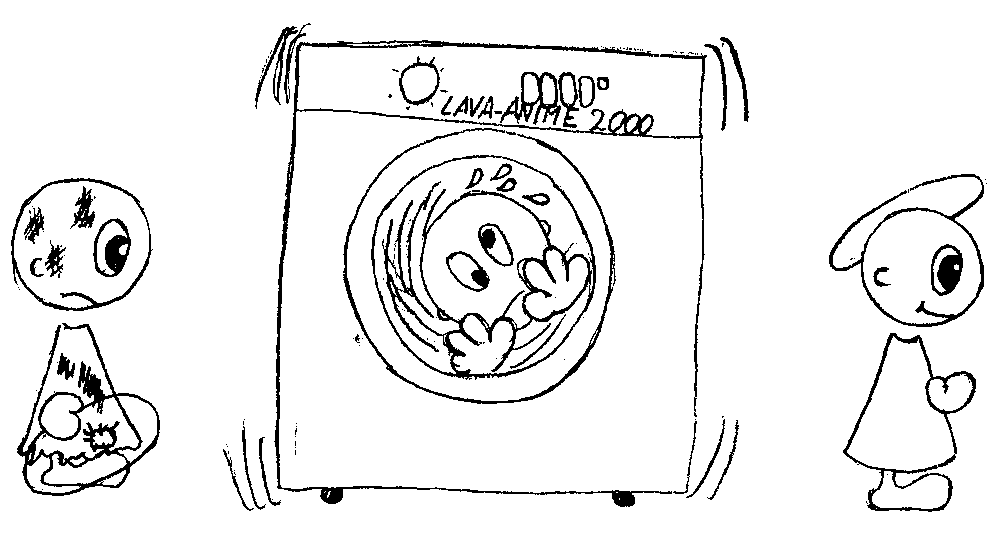 Atto di dolore

Mio Dio,mi pento e mi dolgo con tutto il cuore dei miei peccati,perché peccando ho meritato i tuoi castighie molto più perché ho offeso te,infinitamente buonoe degno di essere amato sopra ogni cosa.Propongo con il tuo santo aiuto di non offenderti mai più e di fuggire le occasioni prossime di peccato.Signore, misericordia, perdonami.Atto di dolore

Mio Dio,mi pento e mi dolgo con tutto il cuore dei miei peccati,perché peccando ho meritato i tuoi castighie molto più perché ho offeso te,infinitamente buonoe degno di essere amato sopra ogni cosa.Propongo con il tuo santo aiuto di non offenderti mai più e di fuggire le occasioni prossime di peccato.Signore, misericordia, perdonami.